	Sharing with Friends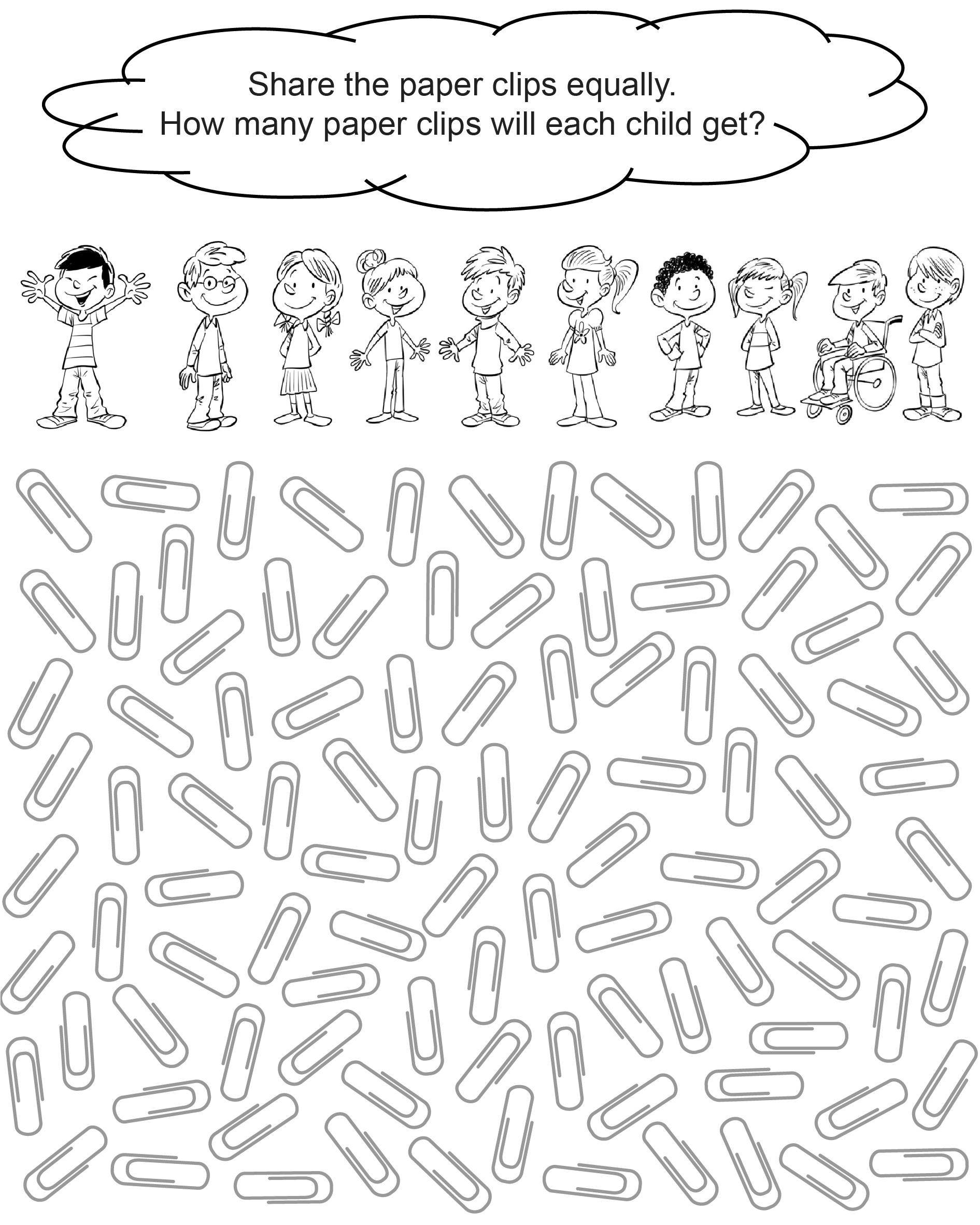 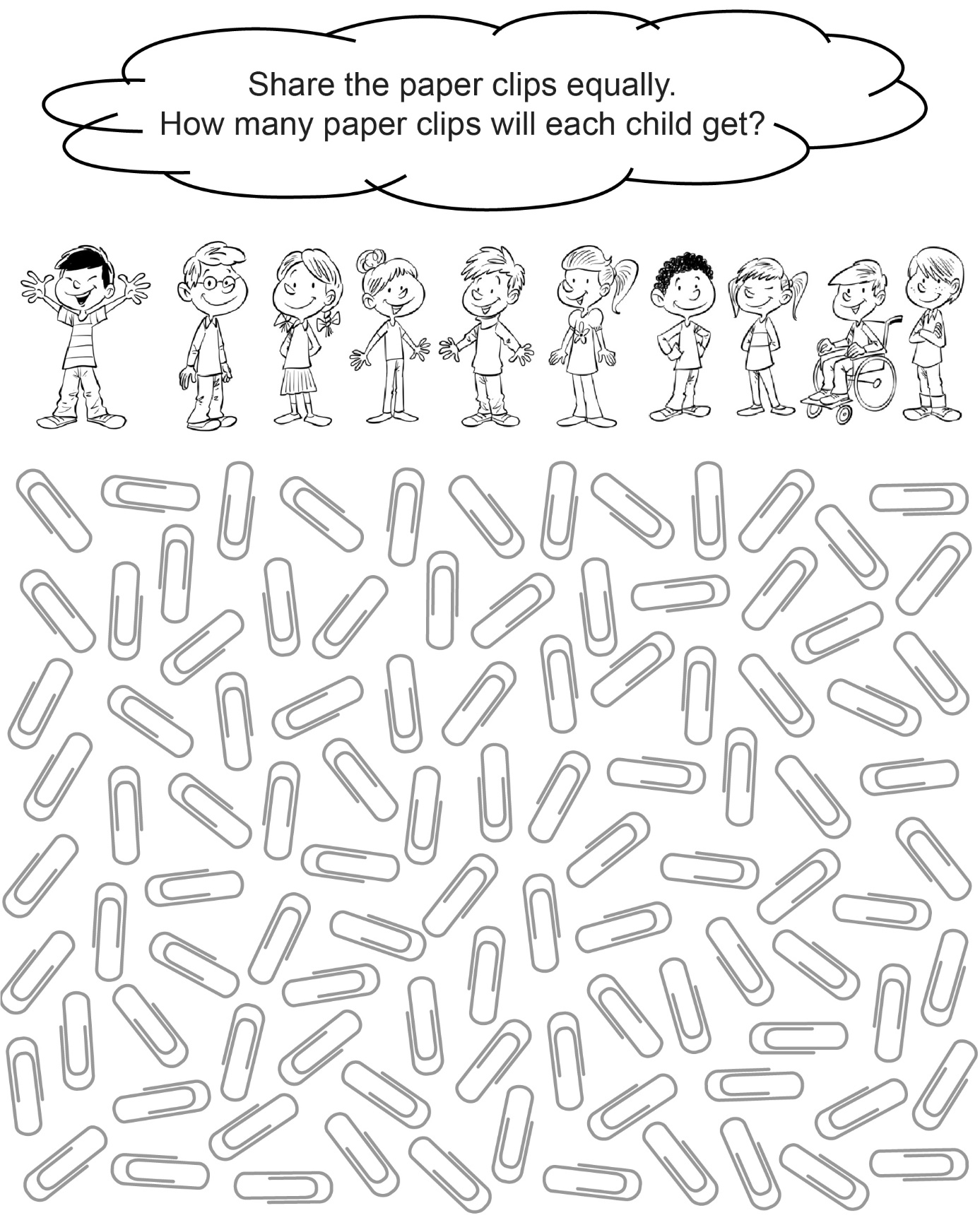 